SUPPLEMETARY MATERIAL Figure S1: Attrition 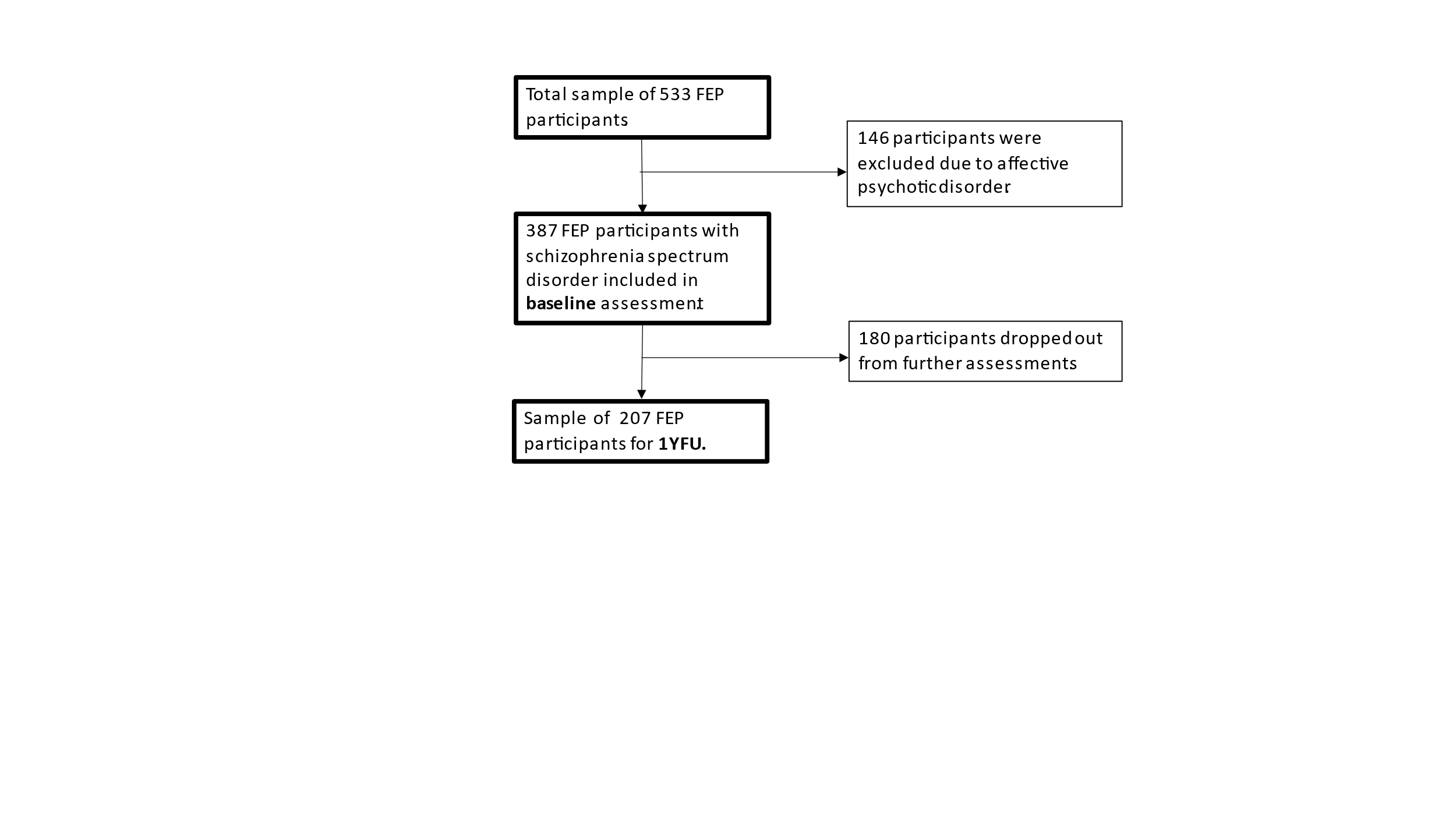 Abbreviations: FEP, first episode psychosis; 1YFU, one-year follow-up.Table S2 Comparisons of baseline data and clinical characteristics between completers and non-completers Abbreviations: PAS, premorbid adjustment scale; DUP, duration of untreated psychosis; GFS, Global Functioning Scale; PANSS, Positive and Negative Syndrome Scale; AUDIT, Alcohol Use Disorder Identification Test; DUDIT, Drug Use Disorders Identification Test.*/** Continuous variables were compared across groups using T-tests, and categorical variables were compared across groups using Chi-squared tests. Mann Whitney U-tests were performed for non-parametric continuous variables.  From the specified ordinal logistic regression model, the probability of being in each of the outcome groups at one-year follow-up were calculated for specific scores on the independent variable, while holding all other covariates constant. We used the margins command in STATA to find predicted probabilities for the variables included in the ordinal logistic model (Table S3).Table S3: Estimated probability (Pr)a and 95% confidence interval (95% CI) for chosen values of the independent variables to illustrate the impact of each of the independent variables. Abbreviations: ECR, early clinical recovery; P-ECR, partial early clinical recovery; No-ECR, no early clinical recovery; 95% CI, 95% confidence interval; PAS, premorbid adjustment scale; DUP, duration of untreated psychosis; Pos, positive; neg, negative. aEstimated based on ordinal logistic regression (PO) model, 95% confidence interval. Table S4: Demographic, premorbid, clinical characteristics based on fulfilling all either CR or TRRIP criteria at 1YFU.Abbreviations: CR, clinical recovery; RSWG, early remission in schizophrenia working group; TR, treatment resistant; TRRIP, treatment response and resistance in schizophrenia; 1YFU, one-year follow-up; PAS, premorbid adjustment scale; DUP, duration of untreated psychosis; GFS, Global Functioning Scale; PANSS, Positive and Negative Syndrome Scale; AUDIT, Alcohol Use Disorder Identification Test; DUDIT, Drug Use Disorders Identification Test.*/** Continuous variables were compared across groups using T-tests, categorical variables were compared across groups using Chi-squared tests. Mann Whitney U-tests were performed for non-parametric continuous variables.  We included the demographic, premorbid and illness onset clinical characteristics associated at p <.05 with outcome groups in the initial analyses in a binary logistic regression analysis (Table S5, n=59). Table S5: Logistic regression analysis fulfilling either CR or TRRIP criteria.  Abbreviations: CR, clinical recovery; TRRIP, treatment response and resistance in schizophrenia; OR, odds ratio; 95% CI, 95% confidence interval; PAS, premorbid adjustment scale; DUP, duration of untreated psychosis; Pos, positive; neg, negative. Cox and Snell R2 = .506, Nagelkerke R2 = .680. Table S6: Information about first choice of antipsychotic treatmentAbbreviations: ECR, early clinical recovery; P-ECR, partial early clinical recovery; No-ECR, no early clinical recovery.Table S7: Information about second choice of antipsychotic treatmentAbbreviations: ECR, early clinical recovery; P-ECR, partial early clinical recovery; No-ECR, no early clinical recovery.CompletersNon-completersT-test/chi square */Mann Whitney U-test** T-test/chi square */Mann Whitney U-test** T-test/chi square */Mann Whitney U-test** T (x2*)df.PGender (male), n (%)124 (59.9)122 (67.8)2.58*1.108Age, years, mean (SD)27.2 (7.7)28.8 (8.6)1.021385.308PAS social childhood, mean (SD)1.16 (1.4)1.20 (1.4).256369.798PAS academic childhood, mean (SD)1.60 (1.3)1.83 (1.2)1.828366.068Diagnosis (narrow schizophrenia), n (%)107 (51.7)88 (48.9).302*1.582DUP, median (range) 32 (1300)44 (1352)17451.0**1.282GFS baseline, mean (SD)46.04 (13.2)45.84 (13.0)-.149385.882PANSS pos baseline, mean (SD)2.48 (1.0)2.48 (0.9).048385.962PANSS neg baseline, mean (SD)2.06 (0.9)2.22 (1.0)1.569385.117PANSS dis baseline, mean (SD)1.82 (0.8)2.05 (0.9)2.764385.006PANSS depr baseline, mean (SD)2.84 (1.0)2.59 (1.0)-2.501385.013PANSS excit baseline, mean (SD)1.39 (0.5)1.49 (0.6)1.724385.086Audit score, median (range) 5 (33)5 (36)16235.0**1.454Dudit score, median (range) 0 (37)0 (40)15959.0**1.926Probability (95% CI)Probability (95% CI)Probability (95% CI)VariablesECRP-ECRNo-ECRGender      Male      Female0.25 (0.19 – 0.32)0.38 (0.29 – 0.46)0.23 (0.17 – 0.29)0.25 (0.19 – 0.31)0.52 (0.44 – 0.60)0.38 (0.29 – 0.46)PAS social childhood     Pas = 0     Pas = 1     Pas = 2     Pas = 30.35 (0.27 – 0.42)0.30 (0.24 – 0.36)0.26 (0.19 – 0.32)0.22 (0.14 – 0.30)0.25 (0.19 – 0.32)0.25 (0.19 – 0.31)0.24 (0.18 – 0.30)0.23 (0.17 – 0.28)0.40 (0.32 – 0.48)0.45 (0.39 – 0.51) 0.50 (0.43 – 0.57)0.55 (0.45 – 0.66)DUP      0 weeks     30 weeks     60 weeks     200 weeks     500 weeks     1000 weeks0.43 (0.31 – 0.54) 0.28 (0.23 – 0.34)0.26 (0.20 – 0.32)0.22 (0.15 – 0.29)0.19 (0.11 – 0.27)0.17 (0.08 – 0.25)0.26 (0.19 – 0.32)0.25 (0.19 – 0.32)0.25 (0.19 – 0.31)0.23 (0.18 – 0.29)0.22 (0.16 – 0.28)0.21 (0.15 – 0.27)0.32 (0.21 – 0.43) 0.46 (0.40 – 0.53)0.49 (0.43 – 0.56)0.55 (0.46 – 0.63)0.59 (0.48 – 0.69)0.62 (0.50 – 0.74)Pos. sympt baseline     Pos = 0     Pos = 2     Pos = 4     Pos = 60.66 (0.50 – 0.83)0.34 (0.27 – 0.41)0.11 (0.05 – 0.18)0.03 (0.00 – 0.06)0.20 (0.12 – 0.29)0.28 (0.21 – 0.35)0.19 (0.12 – 0.25)0.07 (0.00 – 0.14)0.13 (0.04 – 0.23)0.38 (0.30 – 0.45) 0.70 (0.58 – 0.81) 0.90 (0.80 – 1.01)Neg. sympt baseline     Neg = 0     Neg = 2     Neg = 4     Neg = 60.46 (0.31 – 0.60)0.30 (0.24 – 0.36)0.17 (0.08 – 0.26)0.09 (0.00 – 0.19)0.25 (0.19 – 0.31)0.25 (0.19 – 0.31)0.21 (0.15 – 0.27)0.15 (0.05 – 0.25)0.29 (0.16 – 0.42)0.45 (0.39 – 0.51)0.62 (0.49 – 0.75)0.76 (0.57 – 0.96)CR by RSWGat 1YFU (n=27, 13%)TR by TRRIP at 1YFU (n=35, 17%)T-test/chi square */Mann Whitney U** analysesT-test/chi square */Mann Whitney U** analysesT-test/chi square */Mann Whitney U** analysesT (x2*)dfPGender (male), n (%)12 (44.4)26 (74.3)5.72*1.021Age, years: mean (SD)26.7 (6.9)25.7 (5.7)0.61960.538PAS social childhood0.48 (0.8)1.38 (1.6)-2.7359.008PAS academic childhood1.07 (0.9)1.71 (1.3)-2.1359.038Diagnosis (narrow schizophrenia), n (%)9 (33.3)29 (82.9)15.76*1<.001DUP, median (range) 9.0 (532)40.0 (415)680.0**1<.001GFS baseline56.8 (13.0)37.0 (6.4)7.960<.001PANSS pos baseline1.56 (0.7)2.80 (0.9)-6.160<.001PANSS neg baseline1.80 (0.8)2.39 (1.0)-2.560.007PANSS dis baseline1.40 (0.5)2.16 (0.8)-4.760<.001PANSS depr baseline2.31 (0.9)3.30 (0.9)-4.260<.001PANSS excit baseline1.19 (0.3)1.43 (0.6)-2.060.018Audit score, median (range) 5.0 (15)3.0 (22)346.5**1.101Dudit score, median (range) 0.0 (18)0.0 (28)472.0**1.776ParameterOR95% CI95% CIWaldSig.Gender5.80.8838.03.36.067Pas social childhood1.27.672.39.54.461DUP (log transformed) 1.721.032.874.24.040*Pos symptoms baseline8.33.583.8010.60.001*Neg symptoms baseline1.48.583.80.68.411First antipsychotic medication usedECR(n=61)P-ECR(n=49)No-ECR(n=97)Total(n=207)Olanzapine n (%)31 (50.8)20 (40.8)43 (44.3)94 (45.4)Aripiprazole n (%)10 (16.4)10 (20.4)16 (16.5)36 (17.4)Risperiodone n (%)3 (4.9)4 (8.2)8 (8.2)15 (7.2)Quetiapine n (%)5 (8.2)9 (18.4)9 (9.3)23 (11.1)Ziprasidon n (%)4 (6.6)2 (4.1)3 (3.1)9 (4.3)Amisulpride n (%)0 (0.0)0 (0.0)2 (2.1)2 (1.0)Perfenazin n (%)1 (1.6)0 (0.0)3 (3.1)4 (1.9)Paliperidone n (%)1 (1.6)0 (0.0)1 (1.0)2 (1.0)Not used n (%)6 (9.8)4 (8.2)12 (12.4)22 (10.6)Second antipsychotic medication usedECR(n=61)P-ECR(n=49)No-ECR(n=97)Total(207)Olanzapine n (%)0 (0.0)3 (6.1)7 (7.2)10 (4.8)Aripiprazole n (%)17 (27.9)7 (14.3)20 (20.6)44 (21.3)Risperiodone n (%)2 (3.3)5 (10.2)6 (6.2)13 (6.3)Quetiapine n (%)9 (14.8)1 (2.0)8 (8.2)18 (8.7)Ziprasidon n (%)1 (1.6)1 (2.0)3 (3.1)5 (2.4)Amisulpride n (%)0 (0.0)1 (2.0)1 (1.0)2 (1.0)Perfenazin n (%)0 (0.0)2 (4.1)1 (1.0)3 (1.4)Paliperidone n (%)0 (0.0)1 (2.0)3 (3.1)4 (1.9)Not used n (%)6 (9.8)4 (8.2)12 (12.4)22 (10.6)